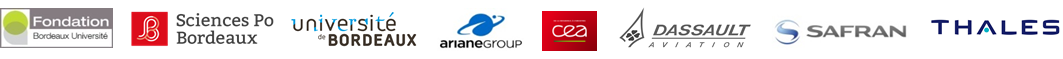 Informations générales Candidat Nom : ………………………………………………………………………..............................................................Prénom : ……………………………………………………………………….........................................................Téléphone ……………………………………………………………………….......................................................Courriel : ……………………………………………………………………….........................................................Nom de l’établissement : …………………………………………………………………………………………………….Niveau de formation : Master 1          Master 2 Intitulé de la formation : ………………………………………………………………………………………………………Nom du directeur de mémoire : ………………………………………………...…………………………………………	Descriptif du mémoireInformations généralesIntitulé du mémoire : ………………………………………………………………………………………………………….Thématique(s) du mémoire : ……………………………………………………………………………………………….Description succincte des travaux (Préciser le lien avec les thématiques figurant dans l’appel à projets)…………………………………………………………………………………..…………………………………………………………………………………..…………………………………………………………………………………..…………………………………………………………………………………..…………………………………………………………………………………..…………………………………………………………………………………..…………………………………………………………………………………..…………………………………………………………………………………..…………………………………………………………………………………..…………………………………………………………………………………..…………………………………………………………………………………..…………………………………………………………………………………..…………………………………………………………………………………..…………………………………………………………………………………..…………………………………………………………………………………..…………………………………………………………………………………..…………………………………………………………………………………..…………………………………………………………………………………..…………………………………………………………………………………..…………………………………………………………………………………..…………………………………………………………………………………..…………………………………………………………………………………..…………………………………………………………………………………..…………………………………………………………………………………..…………………………………………………………………………………..…………………………………………………………………………………..…………………………………………………………………………………..Merci de complétez le dossier de candidature et joindre un exemplaire électronique du mémoire, un CV et une lettre de recommandation du directeur de mémoire. L’ensemble de ce dossier est à transmettre à la Fondation Bordeaux Université par voie électronique à juliette.deunff@fbxu.org d’ici le 31 décembre 2019.